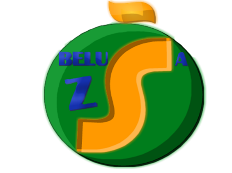 ŽIADOSŤ O PRIJATIE DIEŤAŤA DO ŠKOLSKÉHO KLUBU DETÍMeno a priezvisko dieťaťa .......................................................................................................Dátum narodenia .........................   Miesto narodenia ..................................................Rodné číslo ............................ Národnosť ...........................    Štátne občianstvo.............Bydlisko ..............................................................................................  PSČ .................Adresa pobytu dieťaťa, ak nebýva u zákonných zástupcov: .....................................................................................................................................................................................................Meno a priezvisko otca: ............................................................................................................Bydlisko ................................................................................................  PSČ ............................Adresa zamestnávateľa: ...........................................................................................................Telef. číslo otca:  ...................................................Meno a priezvisko matky: .........................................................................................................Bydlisko ................................................................................................  PSČ ...........................Adresa zamestnávateľa: ........................................................................................................... Telef. číslo matky:  ..............................................Záväzný nástup dieťaťa do školského klubu detí  žiadam(e) od dňa: ..................VYHLÁSENIE ZÁKONNÉHO(ÝCH) ZÁSTUPCU(OV)Zmeny v dochádzke dieťaťa alebo uvoľnenie z ŠKD vopred oznámim(e) písomne.V prípade ochorenia dieťaťa, výskytu choroby v rodine alebo v najbližšom okolí, bezodkladne oznámim(e) túto skutočnosť pedagogickému zamestnancovi v školskom klube detí.                                                                                                                         Ďalej sa zaväzujem(e), že oznámim(e) aj každé očkovanie dieťaťa a ochorenie dieťaťa prenosnou chorobou.Beriem(e) na vedomie, že na základe opakovaného porušovania školského poriadku školského klubu detí zákonnými zástupcami dieťaťa,  môže riaditeľ školy, ktorej školský klub detí je súčasťou  ukončiť  dochádzku dieťaťa do ŠKD.Súčasne sa zaväzujem(e), že budem(e) pravidelne mesačne a v termíne platiť príspevok na čiastočnú úhradu nákladov na činnosť  školského klubu detí v zmysle § 114 ods. 7 zákona NR SR č.245/2008 Z.z. o výchove a vzdelávaní a o zmene a doplnení niektorých zákonov a v súlade so VZN č.3/2019 obce Beluša /Dodatok č.1 k VZN č.3/2019/.Zároveň dávam(e) súhlas na spracovanie osobných údajov  dieťaťa a jeho zákonných zástupcov  pre potreby školy v zmysle §11 písm7 školského zákona............................................                                      ...............................................................Dátum vyplnenia žiadosti                                 Podpis/y/ zákonného/ých/ zástupcu/ov/  Zápisný lístok do ŠKDna školský rok 2020/2021Prihlasujem svoje dieťa  ........................................................................  nar.  .............................na pravidelnú dochádzku do školského klubu detí, žiaka   .................  triedy ZŠ Beluša Bydlisko dieťaťa:..........................................................................................................................Tel. číslo domov: ............................................Meno a priezvisko matky (zák. zást.):  .................................................................................Zamestnávateľ: .............................................................................................Tel. číslo  matky :..................................................................................Meno a priezvisko otca (zák. zást.): .............................................................................................Zamestnávateľ : .............................................................................................Tel. číslo  otca :..................................................................................Dátum........................ 				           .........................................................							          podpis  matky , otca (zák.zástupcu)Odchýlky v dennej dochádzke oznámi rodič vychovávateľke vopred písomne,  * Dieťa bude odchádzať zo ŠKD napr.: samo, s rodičom, súrodencom, so starou mamou a pod.    / prosíme rodičov, aby uviedli meno a priezvisko osoby, ktorá dieťa preberá /** Dieťa mimo ŠKD navštevuje napr.: ZUŠ, športový klub a pod./ uviesť spôsob odchodu dieťaťa z klubu /                                                                                                                                                                                                        ............................................................                                                                                    podpis otca, matky (zák. zástupcu)Predpokladaný rozsah denného pobytu dieťaťa v školskom klube detíPredpokladaný rozsah denného pobytu dieťaťa v školskom klube detíPredpokladaný rozsah denného pobytu dieťaťa v školskom klube detíPredpokladaný rozsah denného pobytu dieťaťa v školskom klube detíPredpokladaný rozsah denného pobytu dieťaťa v školskom klube detíPredpokladaný rozsah denného pobytu dieťaťa v školskom klube detíDeňPred vyučovanímRANNÝ KLUBod 6,00 – do 7,30Po vyučovaníod 11,25 do 16,30Spôsob odchodu*Dieťa navštevujezariadenie **od – doPondelokUtorokStredaŠtvrtokPiatok